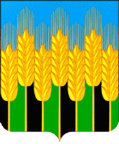 АДМИНИСТРАЦИЯ НОВОДМИТРИЕВСКОГО СЕЛЬСКОГО ПОСЕЛЕНИЯ СЕВЕРСКОГО РАЙОНАПОСТАНОВЛЕНИЕот 15.06.2018                                                                                 		   № 93ст.Новодмитриевская«Об утверждении Положения о порядке сообщения лицами,замещающими должности муниципальной службыв администрации Новодмитриевского поселения Северского районао возникновении личной заинтересованности при исполнении должностных обязанностей, которая приводит или можетпривести к конфликту интересов»В соответствии с Федеральным законом от 02.03.2007 № 25-ФЗ «О муниципальной службе в Российской Федерации», Федеральным законом от 25.12.2008  № 273-ФЗ «О противодействии коррупции», Указом Президента Российской Федерации  от 22.12.2015 N 650 "О порядке сообщения лицами, замещающими отдельные государственные должности Российской Федерации, должности федеральной государственной службы, и иными лицами о возникновении личной заинтересованности при исполнении должностных обязанностей, которая приводит или может привести к конфликту интересов, и о внесении изменений в некоторые акты Президента Российской Федерации", руководствуясь Уставом Новодмитриевского сельского поселения Северского района,    п о с т а н о в л я ю:1. Утвердить Положение о порядке сообщения лицами, замещающими должности муниципальной службы в администрации Новодмитриевского сельского поселения Северского района о возникновении личной заинтересованности при исполнении должностных обязанностей, которая приводит или может привести к конфликту интересов (прилагается). 2. Общему отделу администрации Новодмитриевского сельского поселения Северского района (Татлок А.С.) опубликовать настоящее постановление в средствах массовой информации и разместить на официальном сайте администрации Новодмитриевского сельского поселения Северского района в сети Интернет.3. Контроль за выполнением настоящего постановления оставляю за собой.4. Постановление вступает в силу после его официального обнародования.И.о. главы Новодмитриевского сельского поселения Северского района					А.В. Кузьминский                                                                          ПРИЛОЖЕНИЕ                                                                           УТВЕРЖДЕНО                                                                             постановлением администрации                                                                        Новодмитриевского сельского                                                                       поселения Северского района                                                                                                                                                       от_____________№___________ПОЛОЖЕНИЕо порядке сообщения лицами, замещающими должности муниципальной службы в администрации Новодмитриевского сельского поселения Северского района о возникновении личной заинтересованности при исполнении должностных обязанностей, которая приводит или может привести к конфликту интересов1. Настоящим Положением определяется порядок сообщения лицами, замещающими должности муниципальной службы в администрации Новодмитриевского сельского поселения Северского района о возникновении личной заинтересованности при исполнении должностных обязанностей, которая приводит или может привести к конфликту интересов.2. Лица, замещающие должности муниципальной службы в администрации Новодмитриевского сельского поселения Северского района обязаны в соответствии с законодательством Российской Федерации о противодействии коррупции сообщать главе Новодмитриевского сельского поселения Северского района о возникновении личной заинтересованности при исполнении должностных обязанностей, которая приводит или может привести к конфликту интересов, а также принимать меры по предотвращению или урегулированию конфликта интересов.Сообщение оформляется в письменной форме в виде уведомления о возникновении личной заинтересованности при исполнении должностных обязанностей, которая приводит или может привести к конфликту интересов, составленное по форме согласно приложению к настоящему Положению (далее - уведомление).        3. Уведомление рассматривается должностными лицами администрации Новодмитриевского сельского поселения Северского района, ответственными за работу по профилактике коррупционных и иных правонарушений (далее – должностные лица), которые осуществляют подготовку мотивированного заключения по результатам рассмотрения уведомления.      4. При подготовке мотивированного заключения по результатам рассмотрения уведомления должностные лица имеют право проводить собеседование с муниципальным служащим, представившим уведомление, получать от него письменные пояснения, глава муниципального образования Новодмитриевского сельского поселения Северского района может направлять в установленном порядке запросы в государственные органы, органы местного самоуправления и заинтересованные организации.       5. Уведомление, мотивированное заключение и другие материалы, полученные в ходе рассмотрения уведомления, в течение семи рабочих дней со дня поступления уведомления представляются председателю комиссии по соблюдению требований к служебному поведению и урегулированию конфликта интересов на муниципальной службе в администрации Новодмитриевского сельского поселения Северского района. В случае направления запросов уведомление, мотивированное заключение и другие материалы представляются председателю комиссии по соблюдению требований к служебному поведению и урегулированию конфликта интересов на муниципальной службе в администрации Новодмитриевского сельского поселения Северского района в течение 45 дней со дня поступления уведомления. Указанный срок может быть продлен, но не более чем на 30 дней. 6. Комиссией по соблюдению требований к служебному поведению и урегулированию конфликта интересов на муниципальной службе в администрации Новодмитриевского сельского поселения Северского района по результатам рассмотрения уведомлений принимается одно из следующих решений:а) признать, что при исполнении должностных обязанностей лицом, направившим уведомление, конфликт интересов отсутствует;б) признать, что при исполнении должностных обязанностей лицом, направившим уведомление, личная заинтересованность приводит или может привести к конфликту интересов;в) признать, что лицом, направившим уведомление, не соблюдались требования об урегулировании конфликта интересов.7. В случае принятия решения, предусмотренного подпунктом "б" пункта 6 настоящего Положения, в соответствии с законодательством Российской Федерации  комиссия по соблюдению требований к служебному поведению и урегулированию конфликта интересов на муниципальной службе в администрации Новодмитриевского сельского поселения Северского района рекомендует муниципальному служащему, направившему уведомление, и (или) главе Новодмитриевского сельского поселения Северского района принять меры по урегулированию конфликта интересов или по недопущению его возникновения. И.о главы Новодмитриевского сельскогопоселения Северского района                                                А.В. Кузьминский                                                                ПРИЛОЖЕНИЕ                                                                      к Положению о порядке сообщения                                                               лицами, замещающими должности                                             муниципальной службы                                                            в Новодмитриевского сельского                                                           поселения Северского района о                                            возникновении личной                                                                  заинтересованности при исполнении                                                     должностных обязанностей,                                                      которая приводит или может                                                            привести к конфликту интересов                                         Главе Новодмитриевского сельского                                           поселения Северского района                                         ___________________________________                                         ___________________________________                                         от ________________________________                                         ___________________________________                                            (Ф.И.О., замещаемая должность)                                УВЕДОМЛЕНИЕ         о возникновении личной заинтересованности при исполнении                должностных обязанностей, которая приводит                 или может привести к конфликту интересов    Сообщаю о возникновении у меня личной заинтересованности при исполнениидолжностных  обязанностей,  которая приводит или может привести к конфликтуинтересов (нужное подчеркнуть).    Обстоятельства,     являющиеся    основанием    возникновения    личнойзаинтересованности: __________________________________________________________________________________________________________________________________    Должностные   обязанности,  на  исполнение  которых  влияет  или  можетповлиять личная заинтересованность: __________________________________________________________________________________________________________________    Предлагаемые   меры  по  предотвращению  или  урегулированию  конфликтаинтересов: ___________________________________________________________________________________________________________________________________________    Намереваюсь   (не   намереваюсь)   лично  присутствовать  на  заседанииКомиссии по соблюдению требований к служебному поведению муниципальных служащих и урегулированию конфликта интересов на муниципальной службе в администрации  Новодмитриевского сельского поселения Северского района при рассмотрении настоящего уведомления (нужное подчеркнуть)."__" ___________ 20__ г. ___________________________  _____________________                               (подпись лица,         (расшифровка подписи)                          направляющего уведомление)И.о главы Новодмитриевского сельскогопоселения Северского района                                                А.В. Кузьминский